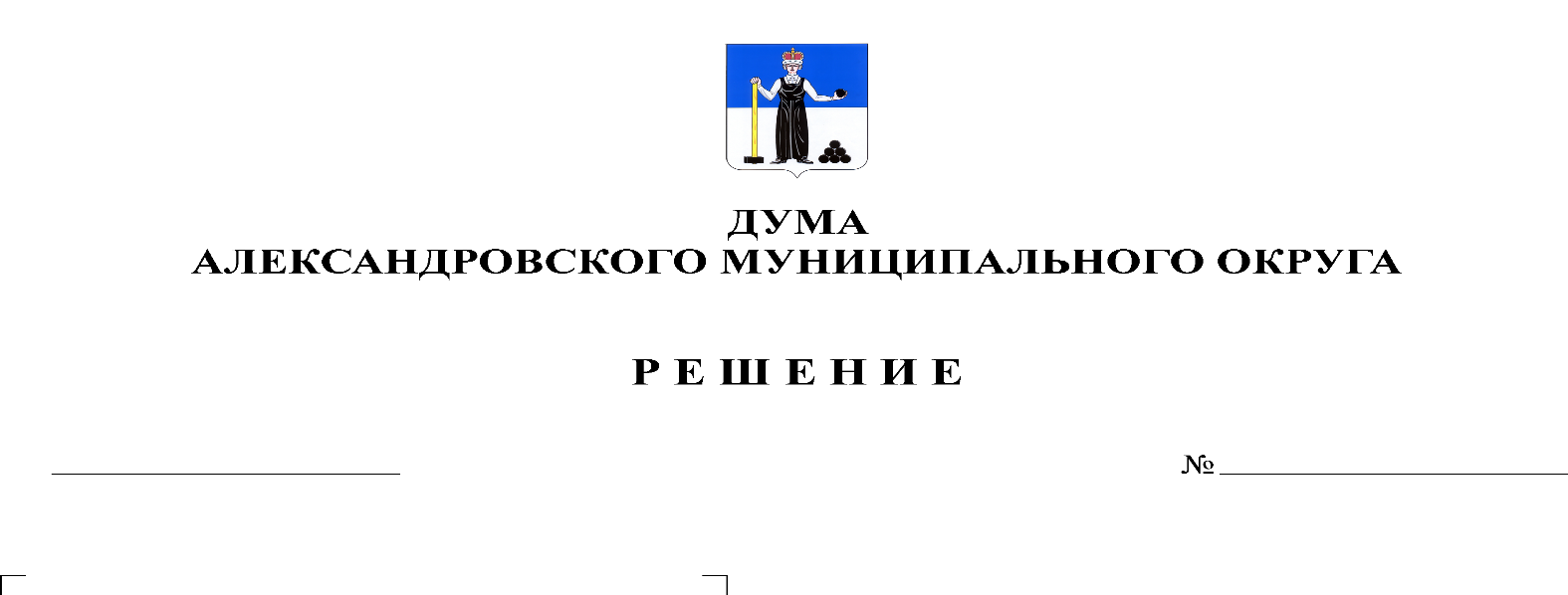 В целях приведение в соответствие с действующим законодательством, руководствуясь статьей 21 Устава Александровского муниципального округа Пермского края, Дума Александровского муниципального округарешает:1. Признать утратившими силу:1.1. решение Думы Александровского городского поселения Пермского края от 28 декабря . № 110/363 «Об индексации цен на платные услуги, оказываемые потребителям МПМ ВСК «Олимп»»;1.2. решение Думы Яйвинского городского поселения от 20 декабря . № 32 «Об установлении цен на платные услуги муниципальных казенных учреждений Яйвинского городского поселения на 2019 год»;1.3. решение Думы Яйвинского городского поселения от 26 апреля . № 70 «О внесении дополнений в решение Думы Яйвинского городского поселения от 20.12.2018 № 32 «Об установлении цен на платные услуги муниципальных казенных учреждений Яйвинского городского поселения на 2019 год».2. Опубликовать настоящее решение в газете «Боевой путь» и в сетевом издании официальный сайт Александровского муниципального округа Пермского края (www.aleksraion.ru).3. Настоящее решение вступает в силу со дня его официального опубликования. Председатель ДумыАлександровского муниципального округа		   		    Л.Н. БелецкаяГлава муниципального округа-глава администрации Александровского муниципального округа                                 	      О.Э. Лаврова